Busto Arsizio, 29/09/2016Agli alunni delle classi   2FOGGETTO: variazione orarioSi comunica che venerdì 30  settembre  2016 le lezioni  della classe  2F  inizieranno alle 11.15                                                                             Per la Dirigenza	                                                                Daniela Paludetto-------------------------------------------------------------------------------------------------------------------------   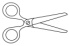 Da riconsegnare alla scuola  Nome  ……………………… Cognome ……………………….. Classe …….. dell’alunno/aSi comunica che venerdì 30  settembre  2016 le lezioni  della classe  2F  inizieranno alle 11.15                                                                Firma di un genitore per presa visione                                                      --------------------------------------------------                                            	